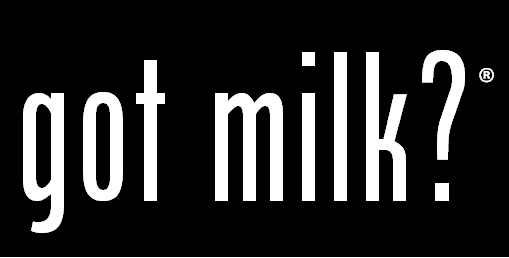 Someone with ZEST:Actively participatesShows enthusiasmApproaches new situations with excitement and energySEARCHING FOR ZEST:Brainstorm with a parent the names of people you know who display ZEST in their life on a regular basis.                                                     (No one can be ZESTY all the time, but think of those who show zest most of the time.)Choose three people you would like to contact and ask the following questions (write down their answers on a piece of paper):“Hello ___________,  My school assignment is to think of people I feel have zest. Zest is actively participating, showing enthusiasm, and approaching new situation with excitement and energy. You are one of the people I thought of.  May I ask you two questions?”What gives you energy and excitement for life?Is zest important to you? If yes, could you tell me why?Compare the answers of each person and create one paper-slide that teaches how to have zest.